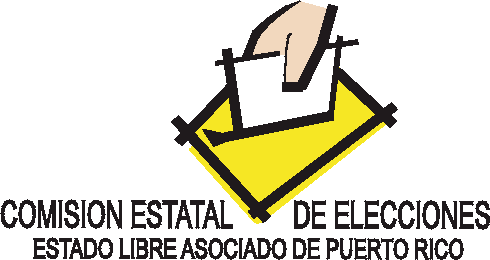 SOLICITUD DE AUTORIZACIÓN PARA EL USO DE MEDIOS DE DIFUSIÓNCEE-SA-1   -Núm. de Radicación(Para uso Oficial de la CEE)Agencia solicitante:	Tipo de Anuncio:Interés Público 	  Emergencia	Medio de difusión a utilizarse:Periodo de tiempo, ocasiones y/o situaciones específicas en las cuales se emitirá el anuncio:Razones y circunstancias que ameriten la aprobación del anuncio:Descripción breve de la naturaleza y forma del anuncio incluido en la solicitud.                NOMBRE EN LETRA DE MOLDEPUESTO QUE OCUPA EN LA AGENCIADIRECCIÓN POSTAL